PERIODICO OFICIAL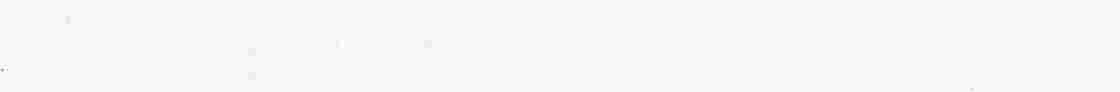 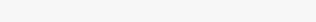 ORGANO DEL GOBIERNO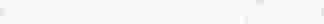 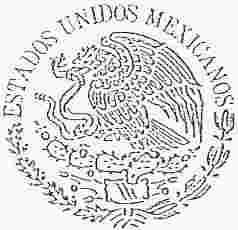 CONSTITUCIONAL       DELESTADO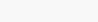 UBRE           y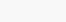 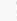 SOBERANO  DE OAXACA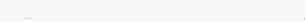 Registrado  como arlículo de segunda  clase  de fecha  23 de diciembre del año 1921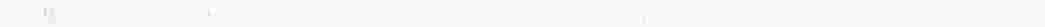 TOMO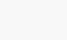 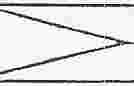 eOA'XACA DE JUÁREZ,  OAX.,  NOVIEMBRE  17  DEL AÑO  2018.No.46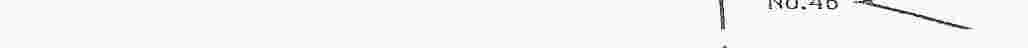 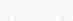 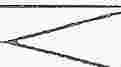 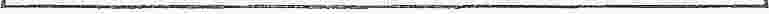 !--������.=..�,,.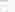 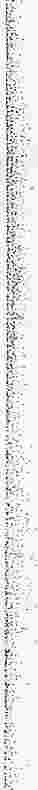 GOBIERNO  DEL  ESTADO PODER EJECUTIVOSEXTA SECCIÓN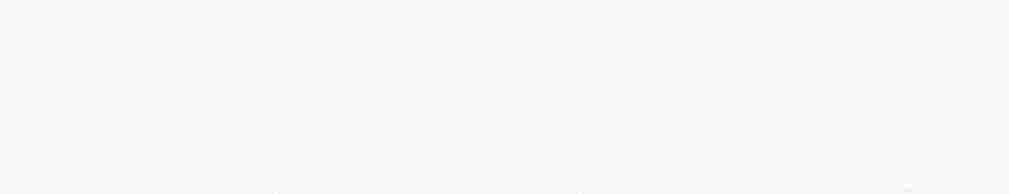 f k- rr..-�·.t....:.rr. -SUMARIO                                                                                                   -SECRETARÍA  DE MOVILIDAD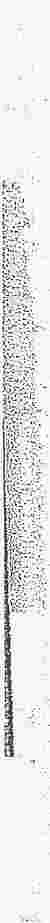 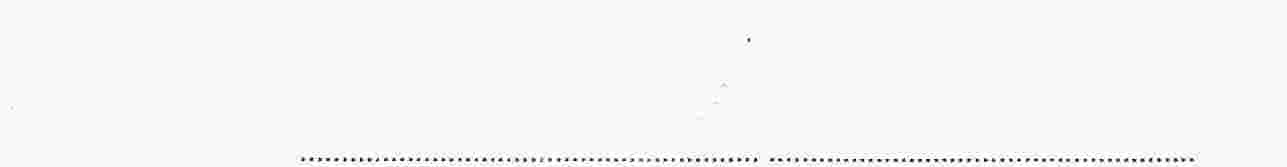 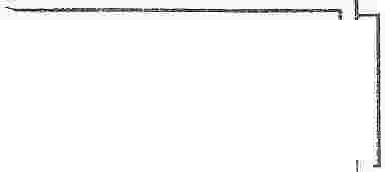 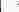 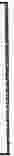 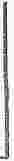 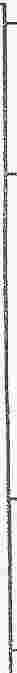 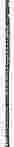 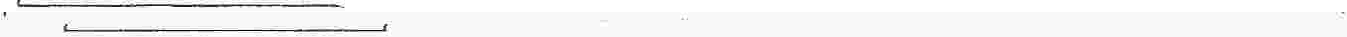 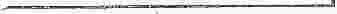 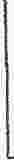 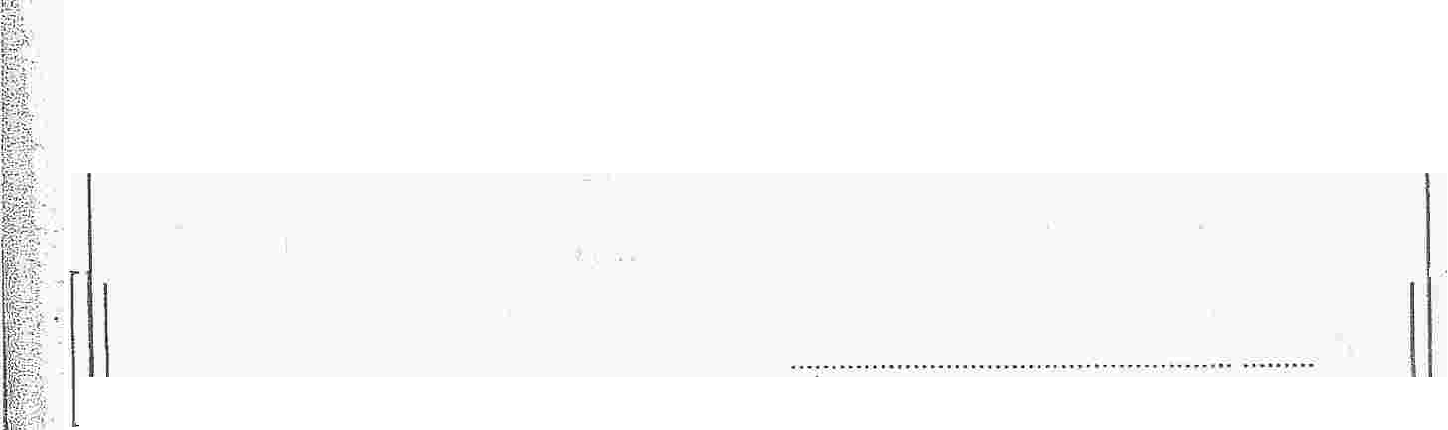 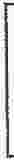 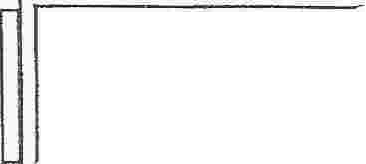 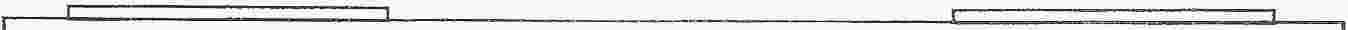 ACUERDO.- POR EL QUE SE IMPLEMENTA LJ\ INTEGRACIÓN Y ADMINISTRACIÓN  DEL REGISTRO ESTATAL DEL TRANSPORTE DE OAXACA                                                                           ,                                                                                      PÁG. 2AVISO.- MEDIANTE EL CUAL LOS ESTABLEClMJENTOS COMERCfALES Y DEMÁS CENTROS  DE TRABAJO  EN EL ESTADO,   DEBERÁN   SUSPENDER   TOTALMENTE   SUS   ACTIVJDADES   EL   DÍA  LUNES   DIECINUEVE   DE NOVIEMBRE  DE  2018, CON  MOTIVO  DEL. (VII!  ,'\NIVERSARJO  DEL INIOO  DE LA  REVOLUCIÓN  MEXICANA,�      COMO  L,,O  PREVIENEN   LOS ARTÍCL¿LOS  rs, 74FRACCIÓN  VI Y 75 DE LA LEY FEDERAL  DEL  TRABfJO;  34    ,....FRACCION XXX\/IJI  DE LA LEY ORGANICA DEL PODER EJECUTIVO  DEL ESTJ\.00 DE OAXACA;4 FRACCION  VI, 7,8,   11  Y   12   DEL   REGLAMENTO   PARA   LA  SUSPENSIÓN   DE  ACDVIDAOES  DE   LOS   ESTABLECIMIENTOSCOMERCIALES Y DE SERVICIOS EN EL ESTADO DE OA'(.ACJ\                                                                .'               PÁG. 6-$!.:'.'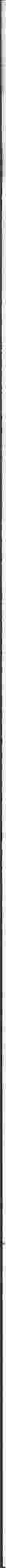 !ft}•iifc.:\1:::·fr;IJ;;,�-t·f��---------�----------..--·-------c::=================::r--2 SEXTA  SECCIÓNSÁBADO 17  DE NOVIEIVIBRE DEL AÑO 20:18C. AWAll!lRO VlllANUEVA LOPEZ, Encar�do de Oespecho de la Seveta,ü de Movilidad rltl Podc1EjeCUt·i·.-o del Gobierno del Istado de Oaxaca, con Iendsrnenlo en lo cfüpuesto  par los artículos  2 párnfo  tercero, 32 l' f4 de la  Cor1sütución Pvfüka  dr:1  [�t;ljo Libre y �,ob=r.1no de Oaxaca;  l, .3 l- fmción J, 4, ·!2, 16, 27 frm:ión VII, �O fRcóone; r, \�, vu:, XII  y XUI de la Ley Orgánica  dél PederEíerufr,o deltmdo de Oaxaca: !, 1, ,1, 5, !1 frccciór. ll, 13 fracdén )JX, 110, !11, 112, 1!3, 1!8, !20•' y 111 de b Ley de Tranrpcrte del E!t!dv de mrn:a; i, 2, 3, 4, 7 lraccién 11, S, 9, 30, 31, 32, 33, 3�. d3,¡57, SS, 59, W. 61, 62, 63, 6'1. 65, 6f. 67, 63, 69, 70y 71 dEI Reglamento de la Ley de Transporte rltlj'f sUi sis:��s c!e �roputs�n.;; fin d� qve d¿;  rr,Jr,�ra regular, r-em1arJT;ot!!, wr.lim!a, tmifo,m� e· irJntenurr,p,da \e sati,í.ig,n la; r.msid,des de la p-:;bl,ción; asl wmo e..ii;ir aruerdo;, circulares y denras di!pusióono en  El ámbito de su compc:tead3, p,ira fa aplicación de bs leyes en la matcITJ., Correspoacf.éndo!e t:;rnbié., a esta Swmri3 la ir,ltgr.[ión '{ ,drr.inistr.ción del Registro Pú��rn; E�r.i,al d�I Tr.imp�r-..e de Omca.SEXTO. P¡¡r tal, en ejercicio de mis atribuciones lcg31cs ce proaeer en la e,fm adminí<;;raliva a la·e.1atla amervam:fa de ia, 1,,e; y to<la <<2 que la 1.rc·¡ de Transpn<íe dEI fmdo de Oaxaca me faw,ta;¡;ara  expNir  l0s acuerdos,  demto;  y ikmás disp:;�dones  adrnini;tr.;tiv,s  nee2saria,  para· la2ctt11ti2.1óón, re�!2ciót1, orrlcn2ó6n. modem�ocicin mvdi;!e2ción o !.U:P"enión del �enicio púbflcodi'  t_�o�p_o:t.e�  es ����:��-�'�Z.J�?�qm:  !e l�pl:!rnent:J  13  intc�(stado de Oaraca, y l, 2, S, 9 fr.,c�;ón W, 17, 3� y �2 del Regiarr.en:o Interno de la SecrEt!rla_ �e:¡-   adm,mstrwon  ó�I �tro  Eslatal  del  írar�m:deOa,�9; con el prepósito  de vin.:ulJ,Ví�hdad  y 1rar.spor:.e.  en  relación  con el  art,cu!o  4 de  la  ley  de  Froced1r.J::n�o  y JurtJ.:>3 · Adm'.aistRtiva dEl (st.1o de O.;nca; el decreto ném�m 1532 de la LXIIJ  legda{u«1 _Con'1iludc,,-,"a1 de! Estado lit,e y Soberano de Oms, pubí;c;;do en el etra dél Pc�óéico Ofidal del Gobierno délj Estado de Oanca de fucha  OZ rle 2gosto de 2013, y el conten.do �el Flm E.s1atal de Oesarrcllo 2Dl§j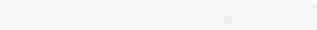 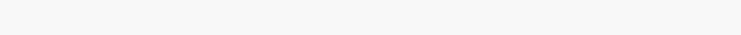 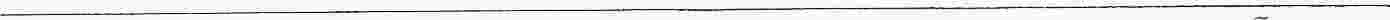 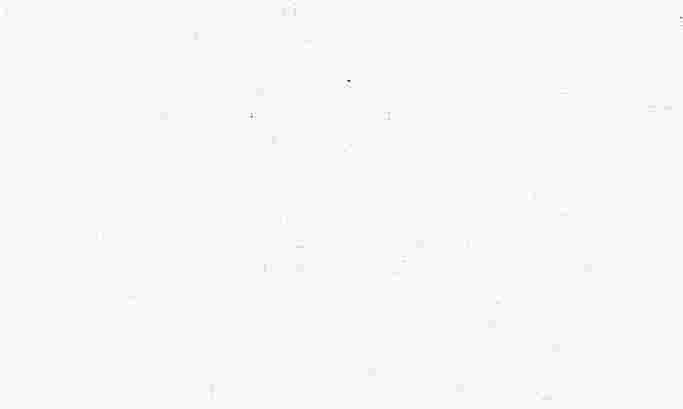 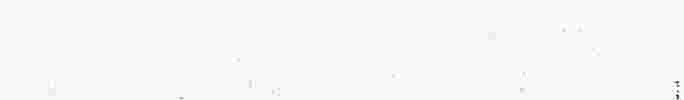 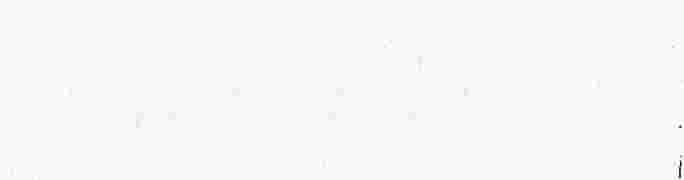 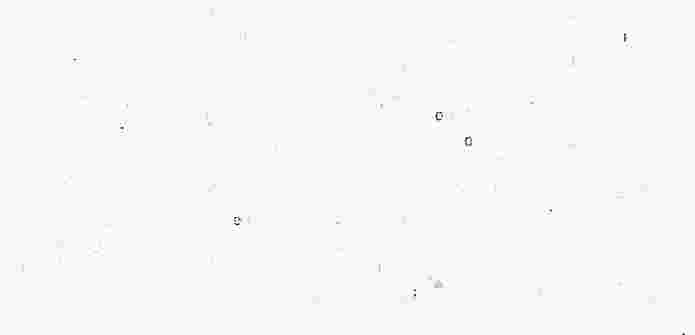 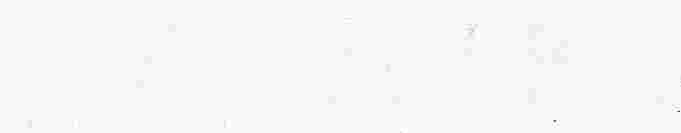 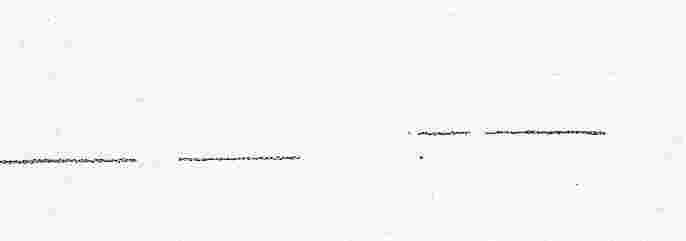 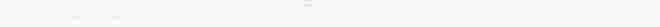 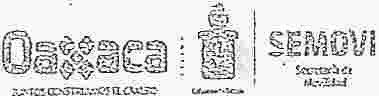 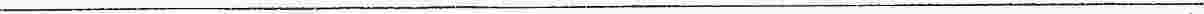 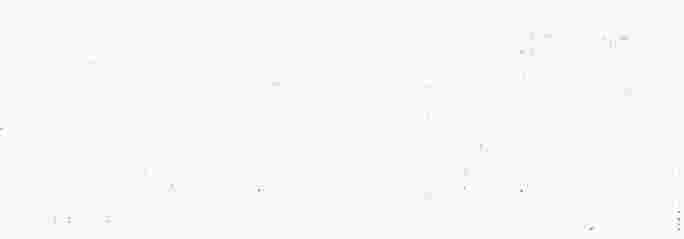 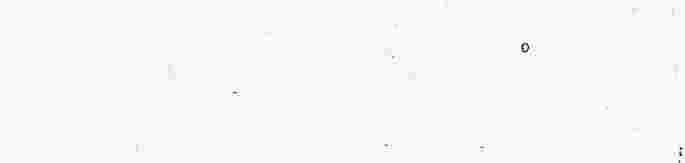 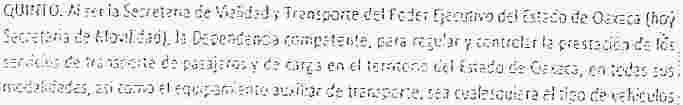 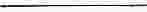 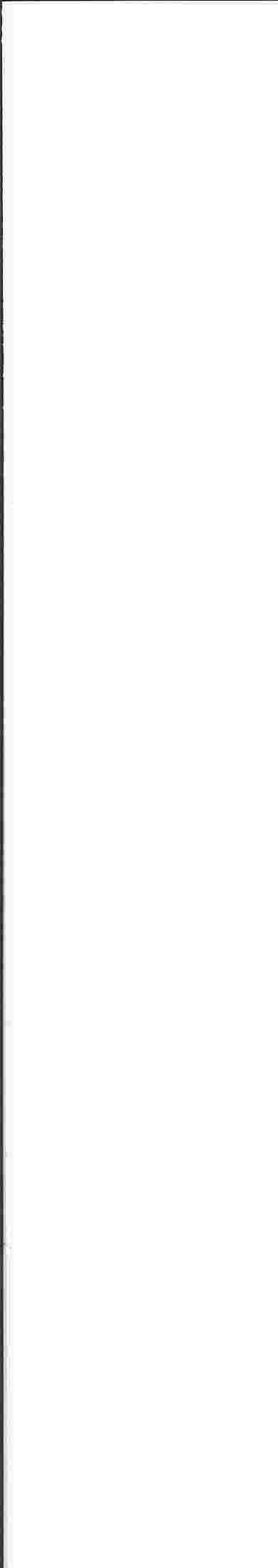 1022 del E   q:;do de Q¿'C::ca; 'i bajo los s�gu�n!es;                                  •CONSIDERANDOS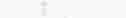 PRIMEP.0.  El  Flan  Esta:;il  de Desarrollo  2016-2021   del tst,do  de Oaxaca,  en el  eje "Oazaca ! C9mp�tirf,u e tnooVcdcr-, rnrr.tJr.ioCono y transportes, en una línea de accién dC 13 e9rati?gia 42, ! del obitúo �. estsb:ece la ¡¡artid2d de 2c.u-arC1ar y rnmp!eroenGr la lnfonnadón óú di¡¡gnós-Jco delSist�,m d� Tran.$Porie Púhtico de osxaca, ,efati'Ja 2J11cnsP:Jr6� en todas sus mocialidad<:s; supuesto f que esta considerado en la  le"( de Transporte <l,l Estzdo de Oarn:a y su F.e�lamento, siendoi competente para tal fin la Dependm:ía a mi cargo,SEGUrlDO. la ley ÜfGÓr,i,-..a drd Poder Ejewfr/0 del Estado ,:Je Oaxaca, Est�t:ece qué a la SecrH.ria de V,;Hdad  ·11rom;)Or;e {hvf Secretiria ríe r,:o·ií,dad),  le evrre,¡:""r.d: .Entre  otras atribuéon:s,, es..iblei:er, 2dcr,inistrar. resguiif.iu 'f mamener ,ctualiz.;do €1 registro y wnüol M J,s concesiones.;¡;ermésG, ·1 ,ul!)riz:oci0nes qee de conformidJd con la l"gi�ición apr,e2h!e Je co.-r¿sporida otorgar a·dhba �:!O�tcrío; y Q� p�171 estos ef-..:(tc-� se coordinará ro:-i 13 Se:cret,uT3 de Fínan12s t!e( Estado deOarzca, así t;mb!én, d'tSeñar, n0rrnar, o:ganhar, instaurar, in!egrar, operar, manejar y llctuafüar el?.e;istr-:1 Púbf.c,J t.Stai�I di:I 5isl"emJ c!e Transpvrte en el Estzrlo.                          •rrncrnO. l3 Ley ce Trsnspone del htzda de Oo,2ca é,..;.blece. �"º s:,,ra la adrnir.;nración y control iit" la  irJfor:.1?c.ió:i rt!icfr�-a �, .seri.C'o de tRr.s�orie, 1-a Seactcria de Vr::fahd y Transporte (hrr(.- Secrtlir'a de MC>",ífidzd) r.1:egrar.i y admir,l<tnr.í El RégiSUc-Púti!ico Emtal del Transporte, fl012IdEbt:r.i esrsr COiTipeesto PQ! Jo menos con las seccoses, a:1.- rlé! conc..e.Sor14rjm, b).� di! operedcresdel tr�rspcc"e,-p,ibí,co, c}.· 1<kls ,1:h'cu!os c!el servicio p6bfo,, d):-de li! r�ó de ruc2s-1ratándose del s�rii,:io p:íb�ro de trui.!pune ro!-:cti';o, y e).- de las agrup2óori¿5 de prestadores  de  servicio de trJ:-,spor\e c.:1;-;c=.1ion2d.:,. t·I G'..!t! se m3:r,tcnJrá ecll.'�li!ado� pera h2(Erlo confiable y transpart!nte, si_�r.-do pútfiG ia ir.forrn.:di)n ccn�en:Oa en ei RegiSiro E:st:;tcl, ron ncepóCn d:- 13 de�ifi�da como cc,;ifide-nrG! en la ley �e Tr2nspae:-1c;J y A:;D!So a 13 lr,fonr�dé:i Füto&a parad Estado de Oaxaca y pr{.!egida p:Jr la Le-¡ d� Dc:o:; P1:rsr�c.i1:s del E.st.:do de Oc.'.::a.: de i�é:1 manu-a !e establecen tmcfa\úl qc� se r�gis�i.�rfo,  IJ cbfigc::i6n de f-:;s ccr�e::;�c-n2¡;c;s �·�ra  pr\lpcrcicnar la iníormaci'1n  fafi:-r.n.a d� �c!i"cirar el rE�isL"U, l.;s o�G52don'esde la autcridad re;��nsabi�. los !UP!."""c..5\C:s par2C?I\Ce!;;r  'f Ji1ufcc .los  regist-m.  entre  otra:;  cfü�ositior.� �u� k  den  certeza juñdiGi  a  ,/{ ccnc!:S.ior.;.rio;_y-....c3'.:�,rn k:s zc:� ée �tr.o:idid, en eS'"';..e (.Cntext.o résulw  n€!:.-E��rio el pre-sen�c aruerdo·para auantz:r Jurfdir2m-er.te t:2!esci;cu:utc.r;r_ias, qc:� fed�ry efii:zdaylE&2fid:.d a 13 �utnrid�der. lus fundoriES de deredm p-Úbliro, inre1ro;¡?o el Rcgi5tro [rti:tal ¿�¡ TRr\.'.l-P,Jrte qe oaxae2.Por Jv tan:i),  rorr.? una c:cÓÓil d� t;eóiemo  es nec.e.s;rio robvs-1.f'cc.r un �r.xeo d:: e-·;all!2,:ión de(ír.:n��)�e eii O�c�1 PHZ mejc:rd e! �ri.óo. Esta cCCón d� gobierno irr-pü.:.i la r5p.9:1�t:JidaO y,c_.:.:r.t·r�rr1ii0  rnn la  pc-t-(2,"ión  �.a:r  par'¿  del  Gobierno  d:-1  tlt::do  de  Oa:,:�¿,. Jdnüntstl;rndo  y,c:::n!rol;¡r,'10 l? infor.riadóil rclc.tí"la �l �rcn$�<:iri.e p�fico.CUAf:TO. én ffie ccra::1to.d inst;Llrnt:nto qee !e errJtc, ccrr.o ba�e j1Jrid�3 op¿r2>li".'a deJ &tistrn � Es!c�¿I  Ce! Tr.:r¡$.¡:<ií1e  C?  02>:.¿ca.  ¿a� conf�bi!!tl.3d  y CE.rteza  j�:frf:ca  tanio  al.f.si.2do "co;,o  al - cc->1céS=c,,�ñG, tt-OJ wz qul! es�r:i -i�!!-g:;.do Ji E5t�do Ce �ered.o y el _principio d? certr1a jUiidi..:a. c;;.!e e:st2b!�:·? nl.!�tr:1 Cc�titL!c.'rin Fü\t:ca de! fs�do lib;t: •¡ Si:-t�Rna d� 02:GCJ, respecte  a que,� el PoC2í' ¡;:•)fü:o Y  su¡ repi:�ent�r.t:!s �Bo p.:��en },¿cer k· ::.L!e i; L'!·, les. �n::criu y �ebeñ hxi:r.."f({r:;11P.  b l�! lts v:d��3, 'f lm p;níc1h:u i.il.!tc!e.n h::.�r !u c¡e::! b ley r,o le5 pmilíoe y C::he;i hacer, J� �e;��  ra le·, l::5 c:du1:i; c��J lo cn!ed:;i; <:s ne:.:esati•) i;u:'. ia J:tioí:;ja.j;:, »1i  cu�0  er.-.iiJ fl proe�fé 1�,:;�:�;;;�':; ;:::.:�::i:::::�:;,:,�:��i:;��::::�:::.::::�;�:�;:C�:�•'.;:�:;;:·¡05 Eíl!fe b:..�E·::-�cdam�r.:e 21 usu¡¡no y al pmtadnr dél ,mióo público de  lr;!nspor-e e•litwdo ln0dec,ci3;ne¡;ati!'" en el se»ióo del lrans;-om púh�co y retc,nar la conftanra de la pob:adón y los -ili-Ííários,a�I como pira a�ministm y rnntro!cr la inform¿ci-'·il reJati\-;¡ a! ,emcio de t1cmporte de Oaxae2.Por 1-:>   cnterio�merite exp�sto y fl!r.riado, la autocid!i:1 a mi carro.  tf�ne a t:�n emitir el !iguiEnte: ACUERDO FOR U QUE SE IMPLEMEtlTA !A lifTEGRAOO}J Y ADMINIS1RAGÓN DEL REGIS1RO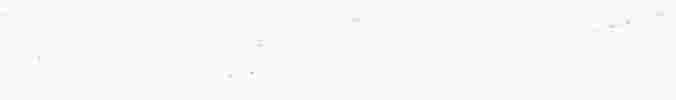 ESTATAL DEL TRANSPORTE  DE OAXACA                                                    (Primero: Se ma él Regi�,ro (,tat,I dd Tr2n1pcrte de Oaxaca                                                         '--Stgundo.  fJ objeto del Re¡:i5tro Estat;I del Transpcrte  d2 OaX2a, es administrar y  contrc,ir la·iniaimaci6n rclatm al ser-1100 de lRnsporte en el Estado d;, 02:r.;ca.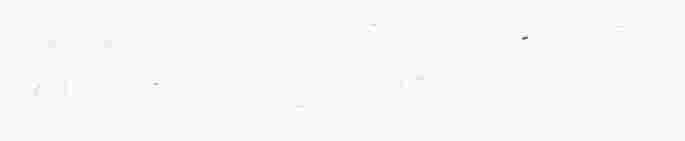 Tacero.  L:l  Semtaria  de Vial:<l.d y Troll!pvrte del  Fvder Ejecutivo_ del Estado d� Oaxaca  [ho'/ SeaE.arii de Movif:dad). ,er;i la rc;?ons2ble di.e.:ta del Registro Estatal dtl1ronspm:e de O»;;o, y para la ej=CDÓÓíl de.f íf\!�rr,!} e.lpe<firá los instrumentos juriditoS neceSuÓOS y ap!icaráiOS Vi�_ntCi.    �Sirndo  la D:recéén Juríóic, de la S!CTEtari2 de Vi2Edod y Tranlf-')rle del Pc<ler [jécutivo del Est.clo F de Oa;,zca [hoy S-eactuÍ3 de r,1oviEd,d), 13 !,rnlt,dl p,ra ir.teg,or, t�-erar, administrar, ,ctvafmyl v:gilar el manejo del  P,¿,gl,úo  (sto,;;I del 1rmy0r,e,  con  la  cc"'rdinación d2 la.s  dem2s ármj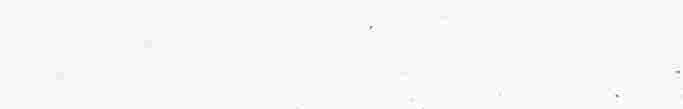 cdrr.ir�s'úativ;s. que g::r.�((n inforr.i.2ción sujtt� a regis\rv.          ·                                                                               lCÚarto.  '1:1  cor.ce;;on2rios deberán prcpmiona a  la 5-;:cret.ría  de Vsfióad  y Transperte  (hoy,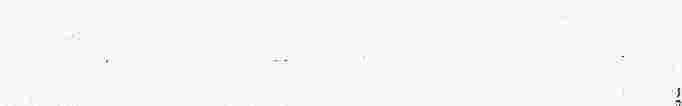 SfcC<tari,.de,'io-,:f,dad}, h docurr."n,ación públic.a _nei:�saria e:pcdi!!a �-01 autor.éad comi:.,,:er,_:::Jqu� fe Zf! .st-t1ot2da al mornento QL'� sol10ten 5U regütr(l, en la que con.stcn lvs datos pan el rcgis{roe int1;gfaci5n de lvs nti::...rr.JL, iendo e'i\os los 5,!�u¡,2ntes: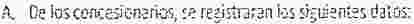 llo,nbre;11.         Mu mera únír:o de con{ei.iot13rio,111.                f<chJ de nzc'rr,irnto;N.        Estado &,,1;V ·              IK>micil:o;Yl        lo.s C�i:·:-s deJ docu;"ílent0 PJí me<lio del cuil �e otoÍGó I! CDr,ces!Óil;\1l       l,fo({afidad;Vlll.       l.r(3!i<l<ld o ruta;O:.       ·uúrriE.:ro d? vehicufOi outoñzad-os 1::n lJ ccnceSión,X.         !hirn::rn d? prcrrc·g.=i qv:! !� le hoyin c,:mÉ;;do,X!.         l;u rr,a.:i1fiuócr:.!:S ¡c.;fü:aáJS, en �u Qi-),  a e2da c,::;n,:e.s:é:i;XII.        La rcl�óón de l3s !aróc,ries impu�stcs;xm.      Datos d¿ b p,5!ii:a de .!egt?rn V:;er.\e;XN.      Li;ta e� k,ta ,,Es t:r.-�fici,rio, en c1d,n ce FEiación;'ti/.       Les resu:�2d:s tfr la t·¡Jf�:=cicin <lel 5-�hióo de tlc!r..S-�"J(le a  tr.:,.-¿5 de los indiQd'J<E..5de �,v:nct2d •; efideilCÍJ G�e deterrni,1e l::t 5�cn:ta,fa, y):\-1.       La> íec�'.!� '{ d��rrf;-ció:i de f!H ru1Súi C::: c;;,2cit�ción y Jca�;!iia:::ión r?titidus f:-Jí2la pres;.�d.jn d�l s�rv�Ó·J d� t.rar,s¡!-t:-ri.�./_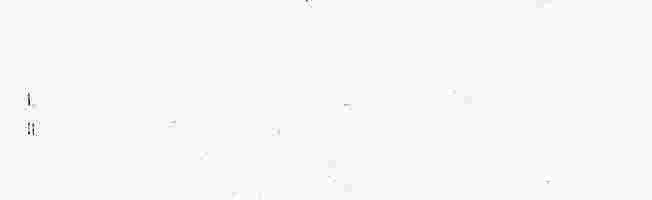 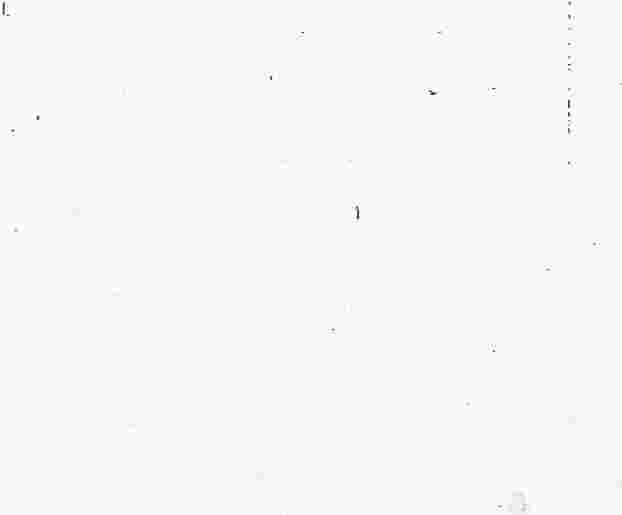 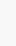 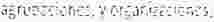 B.   Dr lc,1 o�::rzd:;rt:s d-�l t;cr.k'\)ríC p�t>!i,:,J ! ¿ r€:gj�:1�;,:¡¡ !c5 �:ge:ente> CiH�.;:                   L-¡D,w, �:,,u,:": c:rr.0 r":;,rt,r, d,,r.i·J''J, i,ü,2 �e n:c,c·,í':>1,0, fd,d. eólcCO civ,(-f ::-,:h3 'f Jr.\·1i�·-J2d c._·3!_:j,J r,:,: h c,;�.!;.;:.;o:_;¿., 2 :J ,�u!:�? éCir1.:�r:\id .::..J�.eítd�. 0 r;n�l..' \.°!.:Íf(ii:' r<r ::-l �1:•w•la J� ;¿ (C1,.::::!:i:i. ksiJ ¿;:;¿,; C¿ l.: c::ir:�:r1e�10n e.:-1 F.e¡i;t1c,.Ji;    c:>,a,   le::    r:v;.·::!"11-::-.:c.;..    t;,\.'f;     t.:.:�,:�1(    rcz!i:.;d::i.   e::[re   d.-...·i:,:o:   �¡t,.::--s..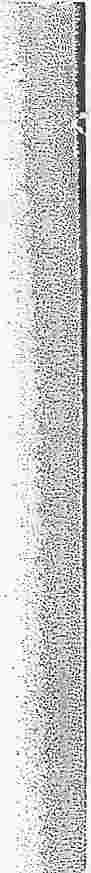 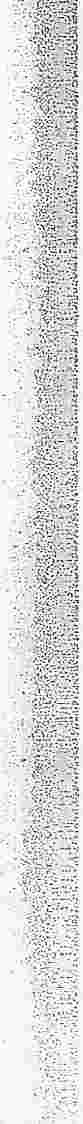 .:··7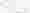 SÁBADO 17  DE NOVIEMBRE  DEL AÑO 2018                                                                  SEXTA SECCIÓN 3lll.IV.th.11fü:ro UO!co de to•1�DnJíi0 c.torgzdo pcr la SeoHaria el li'iulu de  t-J (cr..:csiónQue se Hicu:ritre op.:12ndo;El número ce exárr,er,es m�cticos procticzdos, fecha en ta q,¡� fwoíl rccii"li�GI ·¡ 101.rnuirado1;Sexto. J.��ej�1 de este prcceso d� i;JtegRCÍÓn, com�.:�.!.'!J,!...�!!.���i; d�I docum=!11o quecc1t:,füeel 11::gistro 'f que crpid3 h Secr�t2rfa de ViJl!d3d y Transporte (hoy Secretaria de Mo·..ñ!Jtfad}, t2 c¿:,:!a  (Gr,ce�!cnaria o rnriee!icnario, s;,:gún  sea el caso, uue se denomirará "'CONSTt.l!OA  otfltiSCEIPC!ÓN', prrvia ll)folud por escrito del 10:;o,an:� dentro det píazo E..<table&.lo pa�·[;; de/'J.VI.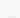 la rchcién de s-z;r,Ocr.t:.S im¡iu':5�5 <.i operador;La fecharle  ex��!cién de b litEncia Ce rnnciucir, y·  �lra�f·�rt�'tde� (S'i�do ce Oa:we2 y su P.egiamento, mismo q�e se formaftraí3 eil papel bl\i\udona1COil G:ndado:> d� segwidá:d a lro\·é5 drl folio único de !nsaipci6:1, que será ::lfanuméric.oy único pera -\JU.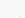 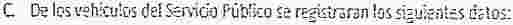 ta focha .1 descrif<i·5n de los cvrsos en matHla de r2pcit2ción y ccti;zf,zcción, así'   ider,tific:;r a Qda concesionario del �ervido púbfico cl:! Transporte en t:I Estzcto de 0}X:�. folio que:aparecerá en el documento  np.:dido, para hacer coostar el rei�tro, el cval conte:ndí'3 !.a firma rlel:Trt>J13r Ce la 5ecret3ría Ce V1?fid;;d y Transpone {hoy Se-i::1etari3 ele Mc,liiidc:d), y que p¿rnuoe�rá; en el sistema lnformal_j-¡o creado P2r.! el fin di:1 presente 2wuctc. s:endo que hssta E5t3 erapa e:J qui! S:!  \endci jur:dicar.wr,te tomo in�ébr.idO il R��i�tro 21 concesionario.11. IIL IV.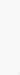 Mat�!!!a de las p�k�s de Cr::ul;cióil, y0�1eriprión de ros docemernos con tos cuales se 2ucdíi� su ptop¡Edid :1·p·j�e.s�ún y:·su meter.....   N;:-:r:bre y foto�rafia deJ conC.r?sioroorio.   ._.--3.    Nti:r1;ri:, óni..:o de rnr,ces!onario.     --4.   t,'%-ctafi,j¿d y reta.5.   lce3J,d2d.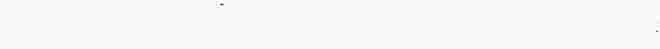 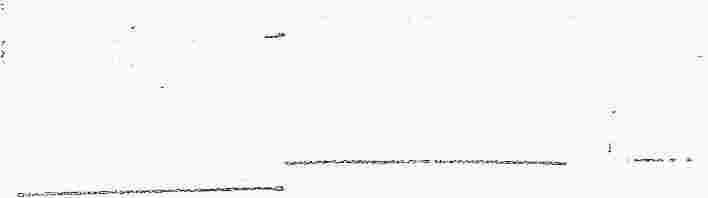 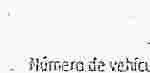 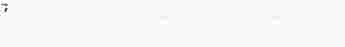 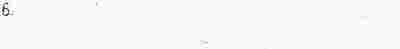 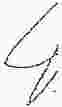 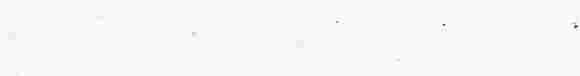 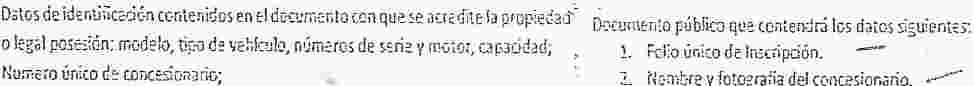 6   Núri>ero de v�1ícl!!ws o vehfcu!o que �mpara el titul1.    --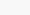 D.   O¿ la red de rutas dE.1 servioo púb:¡co d� traru.?orte co!nti-,o, se re5¡sirar2n los sigtf.e¡;trs:d;,tos:Dccum?ílto de su Jt:tuir2ÓÓi\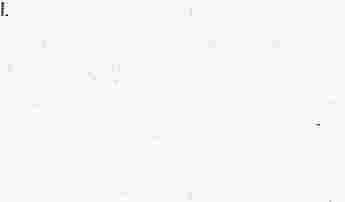 11.      �cha de auioñ-�ción y sus mo-:iiRe:óones;7.    El nombre del o IGs operadores regi,,radcs.      ----E.    Firma  del  titu!ar  de  13  SmHañ1  de  Vialidad y Iransporte  dcl  E�o  de 02:<aca  [hcySecretaoa de Mo-,'.l,dzd).9.   fem� y ll!gu de r::,�:ción.   �-sep�imo. b constanoa de in:cñpóón en el Registro [st:nal G:I Transporte de Oa�"C3, no !tr!tituyel!l  C-e;cripción de 13 ruta;lV.  C:1riecsicm�rio o conCEiJnaílos q1J� l.i Cl!br�n;V.  llúir.eros de vehicl!!cs é-cstiri:ad¡;i 21 ssrvico;\'L  Ho�ños y fréruencia�. yVil Condt'Ctore� csigna<los;, las ob!int!0n�lk��ón, tzmpoco crea d<1ecr,:;s para prestar El servioo púbí,co de..   \ran,p;ne en el útcdo de OV'.'Jc�. solo es un documento pú�!ic_o qu·? da cert:::_a juridíca el registro -Sv'icit,b 'I ,;ir.da los dates ;;¡;ort�do;;�-           .                     ·       ·                                            -----·      • - �,Oct"J"'10. !,:�_.�c11 5'Jj:!_,;� �.....���i¿n,  las  cc-nce.$0nes  qu�  � cnC"Jenlftln _en Jl.&m� en  l.!n:.     �;.xe<lirni�nto ad:niriistr?livo o judlCial en ei �;,:.:�u!��JJl;fÉ��i.?�!..�'2,ll.ig�,r':.2:::":��d ºiE.     C,e las �gn:padon�s de píe.st2doH:S ce serzoc Ce tr.rnsport;? co�ü::S:onJd·;', se re�rc:1:;nlos .slguie;1�2s dstcs y altos:crJ!quier e:tn ou.-;a c-ie e-xtin-ció�n o re.vc-'-:a6-�6-n   ��r·iG�eno. !-'era la coe!'2tividad dcJ pre!-ente 2ce�r�o. consi<:tente en la integnri6n del F.egistlo fst-a:i-al �d,:! Trcns�(-rte de,O;mo, IJ Seaei3ña de ViJlid,d y TrcmpDrte (hoy Secn:..aria de Mcv:lidzd), podj  ;cv•Hrala a iR'(f'5 de lero:rcs ti rlmnollu de b; el2pa5 cl'el Ri:�stro c,bj�i.J de) prEsente c.rne:do,11.IU.lr.tegra-,t::-:; de m=R5 rl¡{Edi;';!s-y Óif:.:osApo<ler<dos leg;:lcs, ydfs::e  13,.EtJpa  iniQ¿J  hasn  l::1  int2gr2ciói1 y !os  ,equ�rimi::nt0i  nece.sario.s  p�ra  121  fin,  pre·.f!"a �//..   s1�cripcién dr ks i.1rtrur.i'!:-.�05 juridkc� de acuerdo  a la r,ci;-rr,atP.,i.jad jurid!ca resp�ctrla.!'l.lc,:af:d�É> y mod:fü�2d;:s cio;1d:? licn?n pr-cstcciorit:S de �e,"'iCo ;:-:1h;;ñd{lS;  c1;,¡,,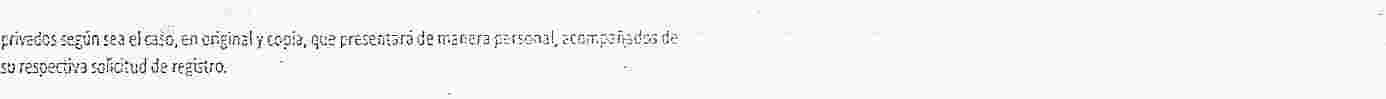 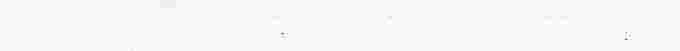 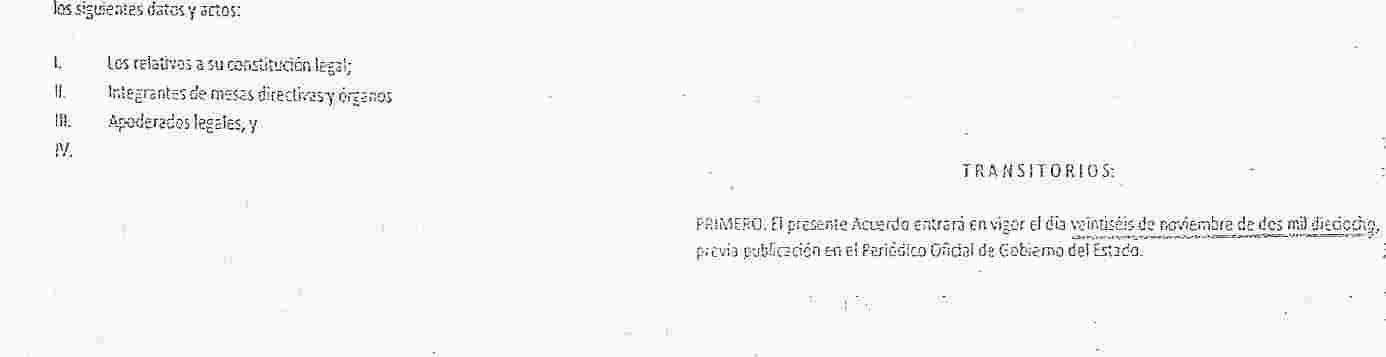 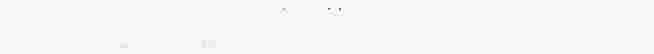 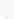 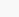 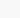 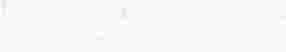 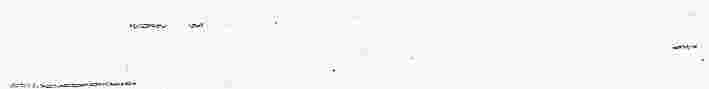 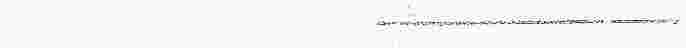 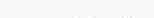 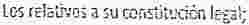 TR A N SIT OR I OS:/así como tod3 la inform2C-ón y dc..:1.!rn;;nt;dón necc2ri;;, cp�[<:Co a lo QI!� tSl�t,lECEn ¡,j� orti.:G:os59, EO, El y 62 del Re�i2r..t,,,o de la ley d¿ 1rcr.,spGrie del Eótado de Oo:<20 -.i�t;,t"; 2dém.§; ée lo;dalo� d�gital;5 n!:cesaG0s. p;r.; d;r c:.::l\�u iuí\Gi:a  el Got:'.emo d�l Es�do d::  O�(C!:d. c�mo bsFP.1i�1rno. El preserne Ac�rdo en�uj en viz.N el di.a winrlséis de r,v1itm�r� de des rr.il dieCcd19,p;¿via pu!lrzci6n t-n e! PeriC,�¡tD Of;dal d� Gobi<:mv del-�Jdo.                                      -  .hue!!2:, fiíma, iris lie los OJ(t:, y dt:m�> cfato5 n2c�s�ffil �ra  el fin d:! f!Ecis:tr,'.) Estctci del1rart�<)il�                          _                                                                                                                                                                                                                                                          -                                 ..,¿,,:;)r0c:..dX:i:0�·�f;�::, :.(�;;;·1�- - :           1      _  ¿- -:}¡     }                .            .              1    º       .                            .          _  .�        StGUI\DO. LEs d1�¡::w:,s ocr.5conten:dJ> en e! p:1:�ente ;;werdc, pie�-a!c(tr�n sei�:e �aveaasóe 15u:l�(ita i.1fo:m¿ó0n, Gda rnr.c��icn:::do deber5 ;;crrOrtc,la j,!1:natr,2:.li"! wn éc(ur,;e:-i;ns pUb�(OS y/opr�"2dcs se¿";ún 5ea el o5o. tJ1 criginal J(.(,p:a, qe� �-rt...�nt:;r.i de 1T,;nera p:,Y:·•nl. �-csmpñ_:!cb:; C¿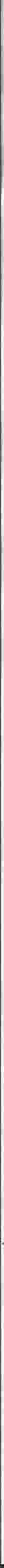 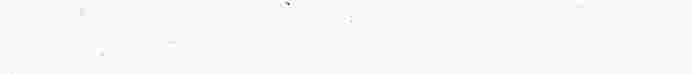 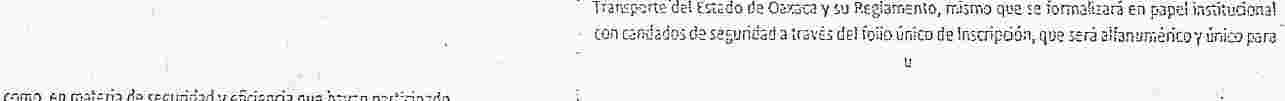 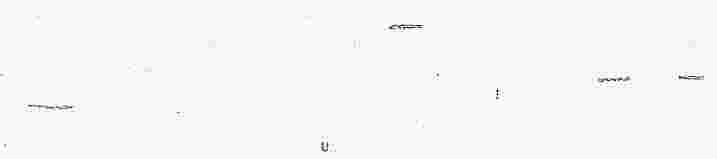 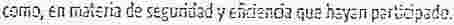 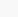 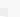 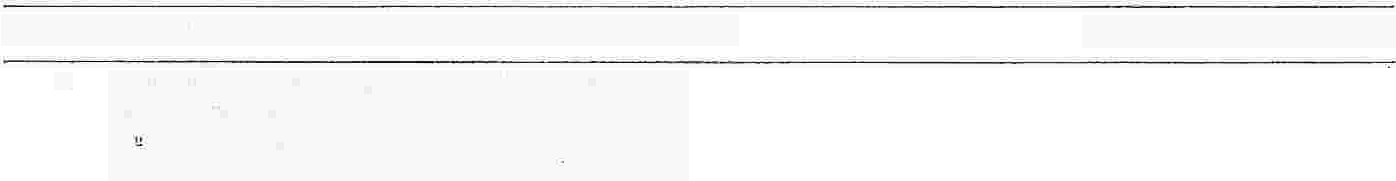 s:.i re.5pecÜ't3 �r.cirud de registro.Siendo c¡�e a 13 t:t1treg;;  d� la  ictafidld  rl� Gc-::urn:::íito.s por iRrtt:  de c,1�a con�_sia;')t:rio._ k-  se:¿ entrrg�,fo coií.o eta�a ir�cial G-e Este prc-CT5e; C;\ dc-cume;-,io qt1e se c'.[::-h:,::-¡frn ªfo1io d� tián�i1e", ml!r.,v r,te es sdo u;,a wn::l2::-,ó:? Ce ir,icin d� trc.m;te, q!.!e ccreGiw únie2ii1:ri:� b relf y.ó5� ti-: cioct1!T1!'.=�to::, rr.�dicr,te el c-Jcl et lb) c0nceicr:.;iia ¡aj !dJ,::t; J3 i�5cri�ción e,1 d Fe�!..sli� 8t;:c:: dtl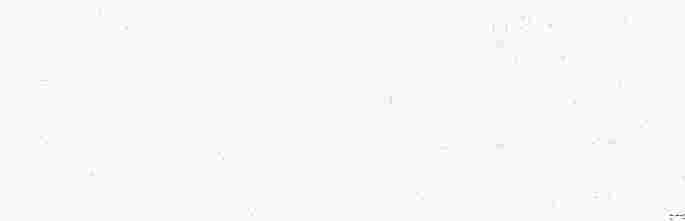 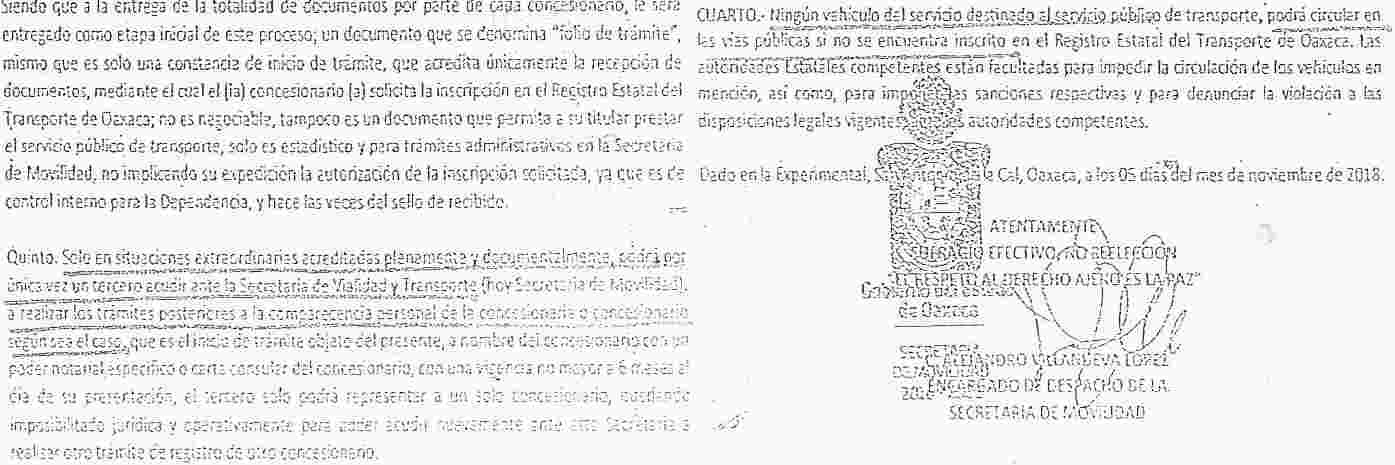 i,ron::.pürl:: d� Oc:.aD; r:o ts r.·��oci2�:?, ta:r.pc,co ¿� !in d(:-+:l'ITIHttO q�i: r,�¡;-1(ta e 5,; tit·.h� p;e��rel s�n�cil.: :Püt.!'6_ de trcr.s_GGrt�. �!o es e:�.zd!5t!<o y pua tRm;les ;dr.,;r.istro;i\i:.S t'O I� S¿-·;.ret¿,r;�d:? r.-?·:.'f.fid2d_. r.'J implt::c:r;�o S!.: i::-:µ-2ú:iC'n \3 C'..:1Grüacitn Ge la i;1st.ripd6;1 ��lidt;:�. yJ ��e E�('¿(;J;:.�rcl ir:te:-tt•J píe: I; �r=:-.¿�nó3, ·¡ hccc í<!.: "�:es f.i¿I sE!lc- ,Je re6b:�0-it.RCERO.  {}�ntro de lvs treinla di?s h2'bi:s  sig,u:�r.lt?> J IJ p�b!ic1ciCn  Ce! pR.Ser.t� AC!.:erCo, d-T1:�i1::i  d-::  l.;  S�aetaria  d�  Vi;:,lidcd  y lrc!n�p0rte  (hcy  S¿cra�ri-:!  d¿  l·,1cv::¡d¿d),  eírutfrá  ks·}r1stn1r.:f:\tQ5, J�6diCC6 y c-�,:réfr.005 r,ea:s,rios. p::tra  su d;:bi�-:J curr;µlirn�en!0.